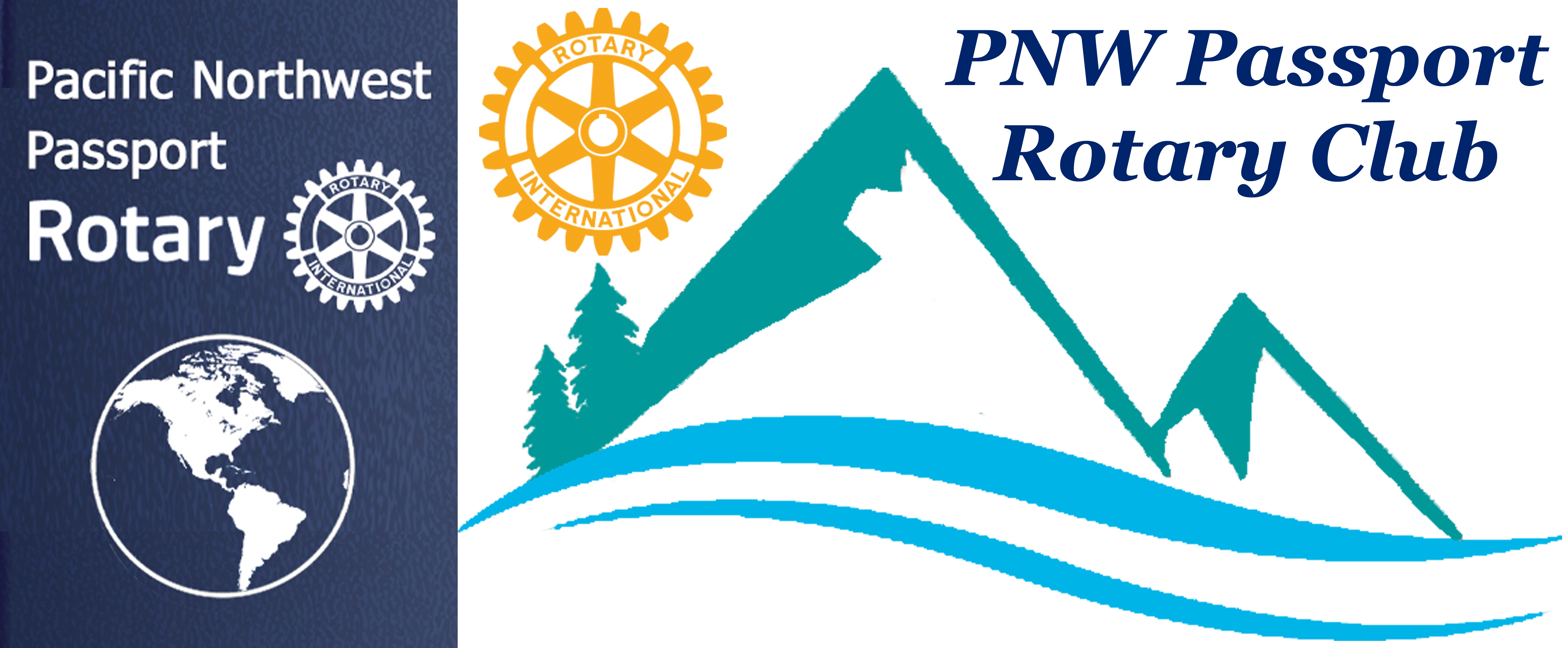 PNW Passport Rotary Club – Executive MeetingDATE:  October 9th, 2019Met by:  Zoom In (arranged by Pres Deb)Meeting Called to Order:  7:00 pmAdjourned:	8:00 pmAttendance:	Deb Wiggs, President	Roy Holman, President Elect	Lindagene Coyle, Co-Treasurer	Joy St. John, Secretary  Late arrivals to the meeting:	Tim Villhauer, Past President	Pati Villihauer, Engagement Chair	Julie Johansen, Service ChairPres Deb:  welcomed those in attendance to the executive meeting of the PNW Passport  Club. Pres Deb: motioned Our Executive minutes of  September 26, 2019 be adopted	Seconded by: P-E Roy  PASSEDCo-Treasurer Lindagene:  No financials from the Treasurer Jim Smart.We have a bank balance of $9,000.00 CanadianWe will need to deduct $800.00 for Rotary World Help membershipWe have a bank balance of $575.00 USOLD BUSINESS:Pres Deb:  Was asking about the possibilities of Service Opportunities for our Club. We are still in need of finding a Service Opportunity for our Club. Finding none at this time we will continue to volunteer at other Clubs to get recognition and to possibly get funds. Pres Deb:  Asked where we stood with our membership in Rotary World Help.Lindagene said she was waiting for a cheque from Jim Smart for $800.00. She reminded us our Rotary International dues will be due January 1, 2020 we will have to transfer funds from our Canadian account to our US account. We will be sending two (2) District 5050 Rotaractors to the West Coast Assembly – that will cost us $160./person = $320.00 CanadianPres Deb:  Said she was going to sort out a US Bank Acount.P-P Tim:	Stated that without getting a ID # we won’t get a bank account in the States. The only way would be to ask a member to take out an account in his or her name and have it’s use solely for our Club.It was brought up that we ask another Rotary Club to help us by opening account for the PNW Passport Rotary Club. P-P Tim:   was asked if  he would ask Whatcom North Rotary Club but due to his job he couldn’t do any signing of a EIN# or Corporation. But he would ask if the Club if this was possible. Julie Johansen:  mentioned that it might be more appealing to Whatcom North if they were to got involved with Scrips. Joy St John:  mentioned we need a Canadian compoent to this. NEW BUSINESSPres Deb:  asked about our upcoming meeting on Saturday October 12, 2019. Pati Villhauer informed the Club that the guest speaker for the day who was a speaker for the Mercy Ship had cancelled. So now the question was do we cancel the meeting because it is the Canadian Thanksgiving weekend. Julie Johansen:  motioned that we cancel the meeting dus to the Canadian holiday. 			Seconded by:  Roy Holman	  PASSED	Pati – was to get in touch with Bob’s Burger & Brew house	Joy – was to notify the membership and soon to be new member Rhian. Pres Deb:  Asked if the Club should make a donation to the Sustainable Connections Fuel Program and to the Northwest Straits Clean up program?	P-P Tim:  motioned to send $250.00 US to each of the programs			Seconded by: Julie Johansen		PASSEDPres Deb:	asked P-E Roy if he’d write an article for the Club membership, Club Facebook, Club Homepage, and Peach Arch Journal on:  Raising funds within a Passport ClubGetting new membersPres Deb:   asked P-E Roy to talk about the North American phone in of all Rotary Passport Clubs. P-E Roy:    stated that it was a very interesting meeting well organized and run. The break away sesssions were very interesting. He came away with the fact all of the Passport Clubs have basically the same problems, how do you get members to attend meetings, how do you fundraise, the use of other means of members attending a meeting. How do we track volunteer hours. Several programs were talked about to obtain the hours but they would take some investigating if they were good for us. He came away with this ‘We’re Not Alone’!!Pres Deb:	stated to help us obtain our Vision Citation from RI it would be great if each board member contacted by what ever means five members to invite them to a meeting. Julie Johansen:  said we need to reach out to our membership to ask them to meetings. 	Possibly get them to come to the upcoming Rotary Foundation Dinner.Lindagene Coyle:  suggested we look at considering a Satelitte Club to ours because some of our US members are quite far south. It might be appealing to those members if they could meet on their own as part of our Club. Let’s explore this in the future. P-E Roy:	Stated that DG-E Carol Tichleman had got in touch with him regarding P.E.T’s.	He wanted to know how this was to be paid for. 	Lindagene – said pay the fees then submit the receipt for Club payment.P-E Roy:	motioned to adjourn		Seconded by: Julie Johansen		PASSED